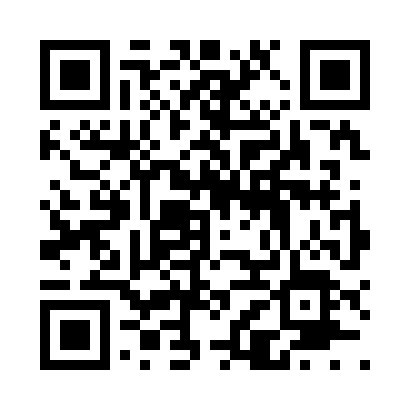 Prayer times for Paria, Utah, USAMon 1 Jul 2024 - Wed 31 Jul 2024High Latitude Method: Angle Based RulePrayer Calculation Method: Islamic Society of North AmericaAsar Calculation Method: ShafiPrayer times provided by https://www.salahtimes.comDateDayFajrSunriseDhuhrAsrMaghribIsha1Mon4:416:111:325:248:5210:222Tue4:426:121:325:248:5210:223Wed4:436:121:325:258:5210:214Thu4:436:131:325:258:5210:215Fri4:446:141:335:258:5110:216Sat4:456:141:335:258:5110:207Sun4:466:151:335:258:5110:208Mon4:466:151:335:258:5110:199Tue4:476:161:335:258:5010:1910Wed4:486:171:335:258:5010:1811Thu4:496:171:335:258:4910:1812Fri4:506:181:345:258:4910:1713Sat4:516:181:345:258:4910:1614Sun4:526:191:345:268:4810:1515Mon4:536:201:345:268:4810:1516Tue4:546:211:345:268:4710:1417Wed4:556:211:345:258:4610:1318Thu4:566:221:345:258:4610:1219Fri4:576:231:345:258:4510:1120Sat4:586:241:345:258:4510:1021Sun4:596:241:345:258:4410:0922Mon5:006:251:345:258:4310:0823Tue5:016:261:345:258:4210:0724Wed5:026:271:345:258:4210:0625Thu5:036:271:345:258:4110:0526Fri5:046:281:345:258:4010:0427Sat5:056:291:345:248:3910:0328Sun5:066:301:345:248:3810:0229Mon5:076:311:345:248:3810:0130Tue5:086:311:345:248:379:5931Wed5:106:321:345:248:369:58